Школа Школа Областная специальная школа-интернат 3 Областная специальная школа-интернат 3 Областная специальная школа-интернат 3 Областная специальная школа-интернат 3 Областная специальная школа-интернат 3 Раздел 4Раздел 4Традиции празднования Нового года в Казахстане и за рубежомТрадиции празднования Нового года в Казахстане и за рубежомТрадиции празднования Нового года в Казахстане и за рубежомТрадиции празднования Нового года в Казахстане и за рубежомТрадиции празднования Нового года в Казахстане и за рубежомФИО педагогаФИО педагогаДатаДатаКласс :  6 «б»Класс :  6 «б»Количество присутствующих: Количество присутствующих: Количество отсутствующих:Количество отсутствующих:Количество отсутствующих:Тема урокаТема урока Праздник Нового года.Имя числительное  Праздник Нового года.Имя числительное  Праздник Нового года.Имя числительное  Праздник Нового года.Имя числительное  Праздник Нового года.Имя числительное Цели обучения в соответствии с учебной программойЦели обучения в соответствии с учебной программой6.1.2.1 - определять основную мысль, опираясь на ключевые слова, словосочетания;6.1.4.1 - прогнозировать развитие сюжета по ключевым словам;6.4.3.1 - использовать правильно падежные формы числительных, прилагательных, местоимений;6.1.2.1 - определять основную мысль, опираясь на ключевые слова, словосочетания;6.1.4.1 - прогнозировать развитие сюжета по ключевым словам;6.4.3.1 - использовать правильно падежные формы числительных, прилагательных, местоимений;6.1.2.1 - определять основную мысль, опираясь на ключевые слова, словосочетания;6.1.4.1 - прогнозировать развитие сюжета по ключевым словам;6.4.3.1 - использовать правильно падежные формы числительных, прилагательных, местоимений;6.1.2.1 - определять основную мысль, опираясь на ключевые слова, словосочетания;6.1.4.1 - прогнозировать развитие сюжета по ключевым словам;6.4.3.1 - использовать правильно падежные формы числительных, прилагательных, местоимений;6.1.2.1 - определять основную мысль, опираясь на ключевые слова, словосочетания;6.1.4.1 - прогнозировать развитие сюжета по ключевым словам;6.4.3.1 - использовать правильно падежные формы числительных, прилагательных, местоимений;Цели урокаЦели урокаопределяет основную мысль, опираясь на ключевые слова, словосочетания; прогнозирует развитие сюжета по ключевым словам; использует правильно падежные формы числительных, прилагательных, местоимений;определяет основную мысль, опираясь на ключевые слова, словосочетания; прогнозирует развитие сюжета по ключевым словам; использует правильно падежные формы числительных, прилагательных, местоимений;определяет основную мысль, опираясь на ключевые слова, словосочетания; прогнозирует развитие сюжета по ключевым словам; использует правильно падежные формы числительных, прилагательных, местоимений;определяет основную мысль, опираясь на ключевые слова, словосочетания; прогнозирует развитие сюжета по ключевым словам; использует правильно падежные формы числительных, прилагательных, местоимений;определяет основную мысль, опираясь на ключевые слова, словосочетания; прогнозирует развитие сюжета по ключевым словам; использует правильно падежные формы числительных, прилагательных, местоимений;Ход урокаХод урокаХод урокаХод урокаХод урокаХод урокаХод урокаЭтапы урока/времяДействия педагогаДействия педагогаДействия учащегосяДействия учащегосяОцениваниеРесурсыНачало урока  5 мин.I.Организационный момент.1.Позитивный настрой на урок.(Звучит музыка)Как вы думаете, почему мы начали свой урок с просмотра видеоролика?I.Организационный момент.1.Позитивный настрой на урок.(Звучит музыка)Как вы думаете, почему мы начали свой урок с просмотра видеоролика?Позитивный настрой на урок.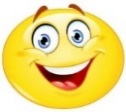 Определяют цели урокаПозитивный настрой на урок.Определяют цели урокаСтратегия «Похвала»ПрезентацияСлайд 1https://www.youtube.com/watch?v=IlBd1yVh2KA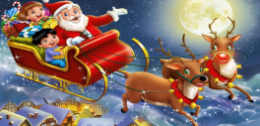 Середина урока30 мин.II. Изучение нового материала1.Мотивация учебной деятельности.                                        Приём «Ассоциация» -Какие же слова-ассоциации возникают в нашем сознании , когда мы произносим праздничное слово Новый год ? -Изучите ассоциативную карту слайда. Какие из приведенных ассоциаций совпали с вашими?2.Предтекстовый этап. Прием «Прогнозирование». Задание. -Прочитайте слова и словосочетания. Как вы думаете, о чем текст, в котором эти слова и словосочетания являются ключевыми?II. Изучение нового материала1.Мотивация учебной деятельности.                                        Приём «Ассоциация» -Какие же слова-ассоциации возникают в нашем сознании , когда мы произносим праздничное слово Новый год ? -Изучите ассоциативную карту слайда. Какие из приведенных ассоциаций совпали с вашими?2.Предтекстовый этап. Прием «Прогнозирование». Задание. -Прочитайте слова и словосочетания. Как вы думаете, о чем текст, в котором эти слова и словосочетания являются ключевыми?Записывают слова-ассоциации к праздничному слову «Новый год».Прогнозируют лексическую  тему урока.Записывают слова-ассоциации к праздничному слову «Новый год».Прогнозируют лексическую  тему урока.Записывает слова-ассоциации-1б. Прогнозирует лексическую  тему урока-1б.Слайд 2Слова-ассоциацииДед Мороз и Снегурочка;радостное настроение;подарки;исполнение желаний;праздничный стол;новогодние атрибутыСлайд 33. Текстовый этап. Прием «Погружение в текст».1)Прочитайте,определите тему и основную мысль текста.2)Озаглавьте текст так, чтобы  в заголовке отражалась основная мысль.4.Послетекстовый этап. Приём «Подумай и ответь».Задание.1) Прокомментируйте подчеркнутые орфограммы.5.Работа с грамматическим материалом.                                        Приём «Расскажи соседу».1)Изучение теоретического материала учебника.2)Приём «Расскажи соседу».III. Освоение изученного материала. Задания. 1) Спишите текст.2)Определите числительные в тексте, задайте к ним вопросы.                                                                                     Музыкально-ритмическая нейроигра «Кулачки-ладошки»V. Закрепление изученного материала.Задания.1)Дополните каждый ряд словами.2)Решите примеры,замените числа словами.3. Текстовый этап. Прием «Погружение в текст».1)Прочитайте,определите тему и основную мысль текста.2)Озаглавьте текст так, чтобы  в заголовке отражалась основная мысль.4.Послетекстовый этап. Приём «Подумай и ответь».Задание.1) Прокомментируйте подчеркнутые орфограммы.5.Работа с грамматическим материалом.                                        Приём «Расскажи соседу».1)Изучение теоретического материала учебника.2)Приём «Расскажи соседу».III. Освоение изученного материала. Задания. 1) Спишите текст.2)Определите числительные в тексте, задайте к ним вопросы.                                                                                     Музыкально-ритмическая нейроигра «Кулачки-ладошки»V. Закрепление изученного материала.Задания.1)Дополните каждый ряд словами.2)Решите примеры,замените числа словами.Определяют тему и основную мысль текста,озаглавливают текст.Комментируют подчеркнутые орфограммы.Изучают теоретический материал учебника,составляют «словесный портрет числительного» и рассказывают соседу.Выполняют задания к тексту.Выполняют музыкально-ритмическую нейроигру «Кулачки-ладошки».Выполняют задания.Определяют тему и основную мысль текста,озаглавливают текст.Комментируют подчеркнутые орфограммы.Изучают теоретический материал учебника,составляют «словесный портрет числительного» и рассказывают соседу.Выполняют задания к тексту.Выполняют музыкально-ритмическую нейроигру «Кулачки-ладошки».Выполняют задания.Определяет тему и основную мысль текста,озаглавливает текст -3б.Комментирует подчеркнутые орфограммы-1б.Изучает теоретический материал  и рассказывает соседу.Определяет числительные в тексте, задает к ним вопросы-2б. Взаимооценивание.Дополняет каждый ряд словами-1б.Решает примеры,записывает числа словами-1б.Слайд 4Учебник «Русский язык» (6 класс)Слайд 5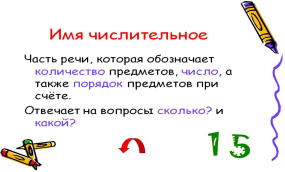 Слайд 6Слайд 7 https://yandex.kz/video/preview/7222490601106907249Слайд 8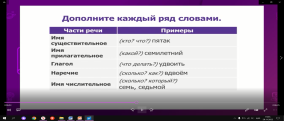 Слайд 9 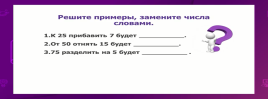 Конец урока 5 мин.VI. Подведение итогов                                                                                            1.«Собери пазл»(*По теме урока сегодня я узнал(а)...)2. Возвращение к целям урока.                                                                      -Ребята, давайте вспомним какие цели мы ставили перед собой? 
-Достигли ли мы поставленных целей?                                                 3.Домашнее задание:1.Учить теорию (страница  71).2.Упражнение 6,страница 71.Рефлексия «Подарок»VI. Подведение итогов                                                                                            1.«Собери пазл»(*По теме урока сегодня я узнал(а)...)2. Возвращение к целям урока.                                                                      -Ребята, давайте вспомним какие цели мы ставили перед собой? 
-Достигли ли мы поставленных целей?                                                 3.Домашнее задание:1.Учить теорию (страница  71).2.Упражнение 6,страница 71.Рефлексия «Подарок»Сбирают пазл.Рисуют изображение подарка и пишут,что нужно подарит ученику для успешной работы на уроке.Сбирают пазл.Рисуют изображение подарка и пишут,что нужно подарит ученику для успешной работы на уроке.Взаимооценивание «Волшебная линейка»Слайд 10Слайд 11Слайд 12 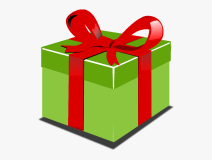 